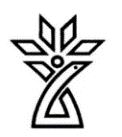 دانشگاه علوم پزشکی و خدمات درمانی استان چهار محال و بختیاریطرح دوره دروس نظری و عملی Course Planنام درس علوم تشریح اسکلتی عضلانی      نيمسال  اول/دوم/تابستان : نیمسال دوم1402-1401	دانشکده : پزشکی  گروه آموزشی :            علوم تشریح ،آناتومی بافت شناسی و جنین شناسی 	 مشخصات درس:هدف کلی درس (در سه حیطه دانشی، نگرشی و مهارتی) آموزش اصول، مفاهیم و محفوظات در زمینه ساختار ماکروسکوپی  و نحوه تکامل  سیستم اسکلتی اهداف اختصاصی درس (در سه حیطه دانشی، نگرشی و مهارتی):1- دانشجو در پایان کلاس باید بتواند اجزای اسکلت اندام فوقانی و تحتانی  موقعیت و اتصالات رباطها وعضلات را بر روی آنها  رانام ببرد  تصویررادیولوژی نرمال رابررسی کند به موارد مهم پاتوآناتومیک آشنایی داشته باشد  2-  دانشجو در پایان کلاس باید اتصالات و عملکرد عضلات اندام فوقانی و تحتانی را توضیح دهد. و به موارد مهم پاتو آناتومیک اشاره کند 3- عروق و اعصاب مربوط به هر ناحیه و شاخه های آن ها را نام ببرد موارد مهم پاتوآناتومیک را بررسی کند اسیب های عروقی و عصبی را شناخته و علایم ونشانه های آنها رابشناسد 4- مجاورات عصبی عروقی و موارد پاتوآناتومیک  آنها را شناخته و توضیح دهد.5- مفاصل و اجزای تشکیل دهنده آن ها را به درستی توضیح دهد. تصویررادیولوژی نرمال رابررسی کند به موارد مهم پاتوآناتومیک آشنایی داشته باشد  6- شبکه های عصبی از ریشه تا شاخه را بکشد و توضیح دهد. وموارد پاتوآناتومیک آنها را بررسی کند 7-آشنایی کلی با ستون مهره ها پیدا کند قسمتهای تشکیل دهنده ی یک مهره را نام ببرد. به چند مورد پاتوآناتومیک مهم و ابتدایی شناخت پیدا کند 8- دانشجو در پایان کلاس باید با نحو تشکیل دستگاه اسکتی عضلانی  آشنا شده باشد و انواع ناهنجاریهای مهم و علت آن را شناسایی کند..منابع درس: Clinical Anatomy , Richard S. Snell آخرین چاپGray`s Anatomy for students آخرین  چاپ- رویان شناسی پزشکی لانگمن  آخرین چاپکتاب و نرم افزار های اطلس اناتومی (نتر،گرنت و زوبوتا ..) نحوه ارزشيابی دانشجو و بارم مربوط به هر ارزشيابی:نمره نظری  فعالیت کلاسی:  1.5 نمره، 8.5  نمره مربوط به بخش آناتومی اندام فوقانی  8.5 نمره مربوط اندام تحتانی ، 1.5 نمره جنین شناسی نمره عملی : حضور در کلاس و شرکت در پرسش و پاسخ 2 نمره ، تشخیص  و توضیح استخوان ها وعروق واعصاب  و عضلات اندام فوقانی 9 نمره   ، تشخیص و توضیح استخوان و مفاصل ، عروق و اعصاب  وعضلات اندام تحتانی 9 نمره روش های تدریس: در جلسات تئوری مباحث در قالب ارائه پاورپوینت وتوضیح  ارائه می شوند،اگر لازم باشد  برای درک بهتر دانشجویان در کلاس از فیلم سه بعدی و مولاژ استفاده می شود  در جلسات عملی مباحث کلاس تئوری، در بخش آناتومی به کمک مولاژ و جسد  تدریس می شوندمسئولیت های فراگیران: پس از پایان این درس انتظار میرود که فراگیر درک درستی از کلیه مباحث علوم تشریح سیستم اسکلتی و عضلانی اعم از استخوان و مفاصل و عضلات و عروق و اعصاب وحرکات بدن  داشته میباشد  و بتواند از این مباحث در  معاینه و ارزیابی بالینی  بیمار بهره برداری کند .حضور منظم و به موقع در کلاسمشارکت در تدریستهیه  کتاب رفرانس انجام تکالیف و مطالعه هر جلسه ی دروس تدریس شده مشارکت فعال در امتحانات و کوییزها  سياست مسئول دوره در خصوص برخورد با غيبت و تاخير دانشجویان:بسته به تعداد غیبت، از نمره پایان ترم کسر می گردد. غیبت در جلسه امتحان منجر به حذف درس می گردد. طبق مقررات آموزشی برخورد خواهد شد.نام و شماره درس:	علوم تشریح اسکلتی عضلانی نظری 203    وعملی 204 روز و ساعت برگزاری  کلاس نظری  دوشنبه ها 8-10  کلاس عملی شنبه 8-10، یکشنبه 3-5 سه شنبه 8-10چهارشنبه 8-10، 10-12 ، رشته و مقطع تحصيلی : پزشکی، دکترای حرفه ایمحل برگزاری کلاس 22دانشکده پزشکی و سالن تشریح  تعداد و نوع واحد (نظری/عملی) :1.75 نظری 0.6 عملی در 6 گروهدروس پيش نياز:مقدمات علوم تشریح  مسوول درس:دکتر فروزان رحمانی اطلاعات تماس مسئول درس بخش علوم تشریح و بافت شناسی، دانشکده پزشکی، دانشگاه علوم پزشکی شهرکردForozanrahmani47@gmail .comاطلاعات تماس مسئول درس بخش علوم تشریح و بافت شناسی، دانشکده پزشکی، دانشگاه علوم پزشکی شهرکردForozanrahmani47@gmail .comجدول زمان بندی ارائه درسجدول زمان بندی ارائه درسجدول زمان بندی ارائه درسجدول زمان بندی ارائه درسجدول زمان بندی ارائه درسجدول زمان بندی ارائه درسجدول زمان بندی ارائه درسآمادگی لازم دانشجويان قبل از شروع کلاسروش تدریسمدرسعنوانساعتتاريخرديفآشنایی مقدماتی با آناتومی و اصطلاحات آن - آمادگی برای پرسش و پاسخ و شرکت در بحثارائه سخنرانی، استفاده از اطلسها و امكانات ابزاري مناسب نظیر پاورپوینتدکتر فروزان رحمانی معرفی درس- مقدمات آناتومیک  – اصطلاحات مهم آناتومیک اشنایی با واژه های کاربردی آناتومی و حرکات ، بررسی کلی ستون مهره ها ،8-10 دوشنبه 3/7/14021مطالعه دقیق مطالب جلسه قبل- آمادگی برای پرسش و پاسخ و شرکت در بحثارائه سخنرانی، استفاده از اطلسها و امكانات ابزاري مناسب نظیر پاورپوینتدکتر فروزان رحمانیاستخوان های کلاویکل و اسکپولا ، استخوان های هومروس وریدیوس بررسی عکس رادیولوژیک و موارد مهم  پاتوآناتومیک8-10 دوشنبه 10/7/14022مطالعه دقیق مطالب جلسه قبل- آمادگی برای پرسش و پاسخ و شرکت در بحث، آمادگی برای کوییزارائه سخنرانی، استفاده از اطلسها و امكانات ابزاري مناسب نظیر پاورپوینت دکتر فروزان رحمانیاولنا ،ناحیه دست و انگشتان بررسی مفاصل اندام فوقانی از پروگزیمال به دیستال  بررسی عکس رادیولوژیک و موارد مهم  پاتوآناتومیک8-10 دوشنبه 17/7/14023مطالعه دقیق مطالب جلسه قبل- آمادگی برای پرسش و پاسخ و شرکت در بحثارائه سخنرانی، استفاده از اطلسها و امكانات ابزاري مناسب نظیر پاورپوینتدکتر فروزان رحمانیعضلات پروگزیمال  اندام فوقانی ، شانه (ناحیه اسکپولار و پکتورال) شانه (ناحیه دلتوئید، حفره اگزیلا)، بررسی عکس رادیولوژیک و موارد مهم  پاتوآناتومیک بررسی اجمالی شریانها و ورید های کل بدن8-10 دوشنبه کلاس اضافه با هماهنگی با اموزش و دانشجویان 4مطالعه دقیق مطالب جلسه قبل- آمادگی برای پرسش و پاسخ و شرکت در بحث، آمادگی برای کوییزارائه سخنرانی، استفاده از اطلسها و امكانات ابزاري مناسب نظیر پاورپوینت دکتر فروزان رحمانیبررسی حفره آگزیلا – شبکه براکیال شریان  و رید آگزیلاری – گره های لنفاوی و موادر پاتوآناتومیکال مهم و عکس رادیولوژی 8-10 دوشنبه24/7/14025مطالعه دقیق مطالب جلسه قبل- آمادگی برای پرسش و پاسخ و شرکت در بحثارائه سخنرانی، استفاده از اطلسها و امكانات ابزاري مناسب نظیر پاورپوینتدکتر فروزان رحمانیبررسی ناحیه  بازو (عضلات، عروق و اعصاب) بررسی عکس رادیولوژیک و موارد مهم  پاتوآناتومیک8-10 دوشنبه1/8/14026مطالعه دقیق مطالب جلسه قبل- آمادگی برای پرسش و پاسخ و شرکت در بحثارائه سخنرانی، استفاده از اطلسها و امكانات ابزاري مناسب نظیر پاورپوینتدکتر فروزان رحمانی             بررسی  عضلات ناحیه ساعد و کف دست  8/8/14027مطالعه دقیق مطالب جلسه قبل- آمادگی برای پرسش و پاسخ و شرکت در بحثارائه سخنرانی، استفاده از اطلسها و امكانات ابزاري مناسب نظیر پاورپوینتدکتر فروزان رحمانیبررسی عروق اعصاب ساعد و کف دست  وفضاها وغشاهای کف دست بررسی عکس رادیولوژیک و موارد مهم  پاتوآناتومیککلاس اضافه   8دکتر فروزان رحمانیامتحان  میانترم طبق برنامه ریزی کلاسی   برگزاری امتحان با هماهنگی دانشجویان 7مطالعه دقیق مطالب جلسه قبل- آمادگی برای پرسش و پاسخ و شرکت در بحثارائه سخنرانی، استفاده از اطلسها و امكانات ابزاري مناسب نظیر پاورپوینتدکتر فروزان رحمانیبررسی استخوان هیپ و استخوان فمور و پتلا  بررسی استخوان تیبیا، بررسی عکس رادیولوژیک و موارد مهم  پاتوآناتومیک8-10 دوشنبه15/8/14028مطالعه دقیق مطالب جلسه قبل- آمادگی برای پرسش و پاسخ و شرکت در بحثارائه سخنرانی، استفاده از اطلسها و امكانات ابزاري مناسب نظیر پاورپوینتدکتر فروزان رحمانیبررسی فیبولا، استخوان های مچ پا ، کف پا و انگشتان 8-10 دوشنبه22/8/14029مطالعه دقیق مطالب جلسه قبل- آمادگی برای پرسش و پاسخ و شرکت در بحث ،امادگی برای کوییزارائه سخنرانی، استفاده از اطلسها و امكانات ابزاري مناسب نظیر پاورپوینت دکتر فروزان رحمانیمفاصل اندام تحتانی و حرکات ورباطها  از پروگزیمال به دیستال بررسی موارد مهم رادیولوژیک و پاتوآناتومیک 8-10 دوشنبه22/8/1402 10مطالعه دقیق مطالب جلسه قبل- آمادگی برای پرسش و پاسخ و شرکت در بحثارائه سخنرانی، استفاده از اطلسها و امكانات ابزاري مناسب نظیر پاورپوینتدکتر فروزان رحمانیبررسی عضلات قدام و داخل ران و  خلف ران و نااحیه گلوتئال  8-10 دوشنبه29/8/140211و عروق و اعصاب و شبکه ی کمری وساکرال وکوکسی  پاتو آناتومیک و رادیولوژیک  6/9/1402مطالعه دقیق مطالب جلسه قبل- آمادگی برای پرسش و پاسخ و شرکت در بحثارائه سخنرانی، استفاده از اطلسها و امكانات ابزاري مناسب نظیر پاورپوینتدکتر فروزان رحمانیبررسی فاسیا ها ی ران ، مثلث فمورال وکانال فمورال  و موارد پاتو اناتومیک مهم 8-10 دوشنبه13/9/1402 12مطالعه دقیق مطالب جلسه قبل- آمادگی برای پرسش و پاسخ و شرکت در بحث، امادگی برای کوییزارائه سخنرانی، استفاده از اطلسها و امكانات ابزاري مناسب نظیر پاورپوینتدکتر فروزان رحمانیناحیه پوپلیته ال عضلا ت عروق واعصاب و ناحیه ساق  و  عروق و اعصاب8-10 دوشنبه20/9/140213مطالعه دقیق مطالب جلسه قبل- آمادگی برای پرسش و پاسخ و شرکت در بحثارائه سخنرانی، استفاده از اطلسها و امكانات ابزاري مناسب نظیر پاورپوینتدکتر فروزان رحمانیعضلا ت کف وروی پا  عروق و اعصاب  عروق و اعصاب ساق و پا8-10 دوشنبه27/9/1402 14مرور مطالب علوم تشریحی 1- تسلط علمی به آناتومی اسکلتی عضلانی تدریس شده ارائه سخنرانی، استفاده از امكانات ابزاري مناسب نظیر پاورپوینتدکتر مریم انجم شعاع نحو تکامل  سیستم اسکلتی و عضلانی وبررسی ناهنجاریهای تکاملی8-10 دوشنبه4/10/140215مطالعه دقیق مطالب تئوری و آمادگی برای توضیح دادن و شرکت در بحث تدریس از  روی  مولاژ و استخوان و جسددکتر فروزان رحمانیبررسی ستون مهره ها-   کلاویکل،اسکاپولا،شنبه 8-10، یکشنبه   3-5 سه شنبه 8-10 چهارشنبه 8-10، 10-12،هفته اول کلاس های عملی و کلاس اضافه با هماهنگی برای گروه شنبه16مطالعه دقیق مطالب تئوری و آمادگی برای توضیح دادن و شرکت در بحثتدریس از  روی  مولاژ و استخوان و جسددکتر فروزان رحمانیبررسی استخوانهای هومروس رادیوس،اولنا،کارپ،متاکارپ،انگشتان بررسی مفصل اندام فوقانی از پروگزیمال به دیستالشنبه 8-10، یکشنبه   3-5 سه شنبه 8-10 چهارشنبه 8-10، 10-12،هفته دوم  17مطالعه دقیق مطالب تئوری و آمادگی برای توضیح دادن و شرکت در بحثتدریس از  روی  مولاژ و استخوان و جسددکتر فروزان رحمانیعضلات کمربند شانه ای ،کتف و اطراف شانه بررسی ناحیه آگزیلا و عضلات  بازوشنبه 8-10، یکشنبه   3-5 سه شنبه 8-10 چهارشنبه 8-10، 10-12،هفته سوم 18مطالعه دقیق مطالب تئوری و آمادگی برای توضیح دادن و شرکت در بحثتدریس از  روی  مولاژ و استخوان و جسدشبکه براکیال ،شریان و ورید آگزیلا   عروق  واعصاب ناحیه بازو شنبه 8-10، یکشنبه   3-5 سه شنبه 8-10 چهارشنبه 8-10، 10-12، هفته چهارم 19مطالعه دقیق مطالب تئوری و آمادگی برای توضیح دادن و شرکت در بحثتدریس از  روی  مولاژ و استخوان و جسددکتر فروزان رحمانیبررسی کمپارتمنت های ساعد،عضلات ساعد و کف دست شنبه 8-10، یکشنبه   3-5 سه شنبه 8-10 چهارشنبه 8-10، 10-12،هفته پنجم20مطالعه دقیق مطالب تئوری و آمادگی برای توضیح دادن و شرکت در بحثتدریس از  روی  مولاژ و استخوان و جسددکتر فروزان رحمانی،شریان ووریدهای ناحیه ساعد،اعصاب ناحیه ساعد ، ،شریان وورید های کف دستشنبه 8-10، یکشنبه   3-5 سه شنبه 8-10 چهارشنبه 8-10، 10-12،هفته ششم برگزاری امتحان عملی  مطالعه دقیق مطالب تئوری و آمادگی برای توضیح دادن و شرکت در بحثتدریس از  روی  مولاژ و استخوان و جسددکتر فروزان رحمانیبررسی استخوانهای   هیپ،فمور،پاتلا وتیبیاشنبه 8-10، یکشنبه   3-5 سه شنبه 8-10 چهارشنبه 8-10، 10-12، هفته هفتم 21مطالعه دقیق مطالب تئوری و آمادگی برای توضیح دادن و شرکت در بحثتدریس از  روی  مولاژ و استخوان و جسددکتر فروزان رحمانیبررسی استخوانهای  فیبولا،تارس،متاتارس،انگشتان بررسی مفاصل اندام تحتانی از پروگزیمال به دیستالشنبه 8-10، یکشنبه   3-5 سه شنبه 8-10 چهارشنبه 8-10، 10-12،هفته هشتم 22مطالعه دقیق مطالب تئوری و آمادگی برای توضیح دادن و شرکت در بحثتدریس از  روی  مولاژ و استخوان و جسددکتر فروزان رحمانیبررسی فاسیای سطحی وعمقی عضلات ناحیه گلوتئال ، عضلات کمپارتمنت های مختلف ران،مثلث فمورال، کانال ادکتور ،غلاف فمورالشنبه 8-10، یکشنبه   3-5 سه شنبه 8-10 چهارشنبه 8-10، 10-12،هفته نهم 23 مطالعه دقیق مطالب تئوری و آمادگی برای توضیح دادن و شرکت در بحثتدریس از  روی  مولاژ و استخوان و جسددکتر فروزان رحمانیشبکه کمری ،شبکه ساکرال ،اعصاب  ناحیه گلوتئال ،فمورال،ابتراتور، سیاتیک شریان های  ناحیه گلوتئال،شریان و ورید فمورال ،شریان و ورید ابتراتور حفره پوپلیته و محتویات حفره پوپلیته ،شنبه 8-10، یکشنبه   3-5 سه شنبه 8-10 چهارشنبه 8-10، 10-12،هفته دهم  24مطالعه دقیق مطالب تئوری و آمادگی برای توضیح دادن و شرکت در بحثتدریس از  روی  مولاژ و استخوان و جسددکتر فروزان رحمانیعضلات ناحیه ساق پا، عروق و اعصاب ناحیه ساق پا بررسی ناحیه پا فاسیای پلانتار،عضلات کف پا ،عروق واعصاب پاشنبه 8-10، یکشنبه   3-5 سه شنبه 8-10 چهارشنبه 8-10، 10-12،هفنه یازدهم  امتحان عملی بحث تحتانی 